                           Отгадай ребусы                                6 «а» классРебус 1. 
   
Ребус 2.


Ребус 3.


Ребус 4. 



Ребус 5.


Ребус 6.


Ребус 7.


Ребус 8.
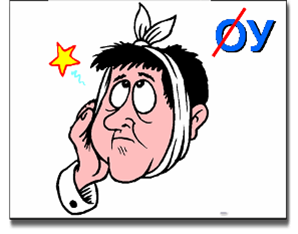 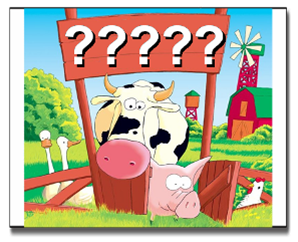 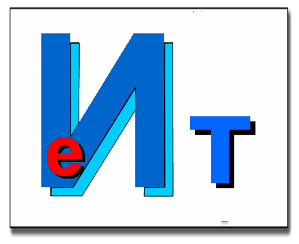 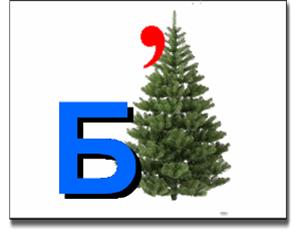 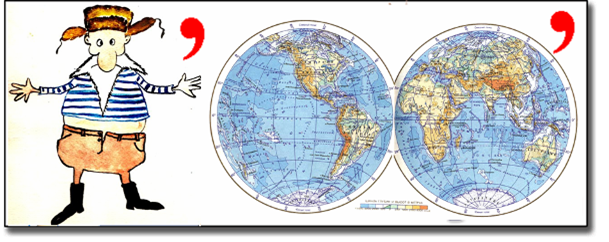 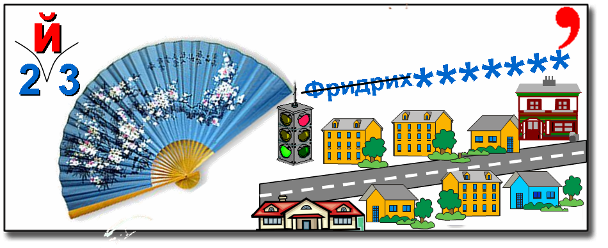 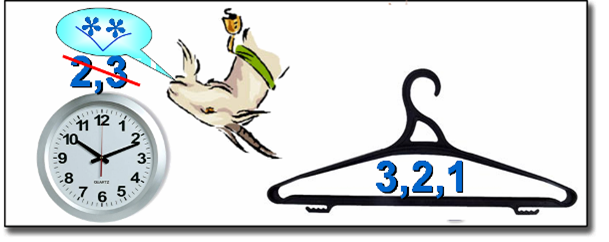 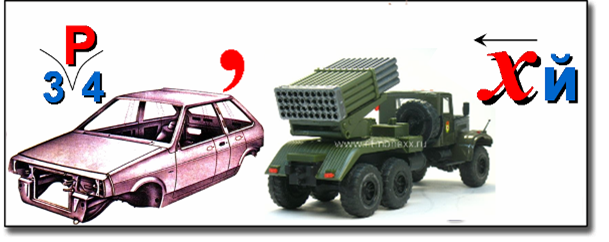 